Пояснительная запискаПрограмма составлена в соответствии с требованиями Федерального государственного общеобразовательного стандарта основного общего образования на основе следующих нормативно-правовых документов: 1. Федерального закона Российской Федерации от 29 декабря 2012 года № 273 – ФЗ «Об образовании в Российской Федерации» (редакция от 02.06.2016, с изм. и доп., вступ. в силу с 01.07.2016). 2. Федерального государственного образовательного стандарта основного общего образования, утвержденного приказом Министерства образования и науки РФ от 17 декабря 2010 года, приказ № 1897. 3. Фундаментального ядра содержания общего образования. - М.: Просвещение, 2010 г. 4. Концепции духовно-нравственного развития и воспитания гражданина Российской Федерации. – М.: Просвещение, 2010.5. СанПиН 2.4.2.2821-10 "Санитарно-эпидемиологические требования к условиям и организации обучения в общеобразовательных учреждениях" от 29 декабря 2010 г. № 189 (в редакции изменений и дополнений) 6. Постановления Главного государственного санитарного врача Российской Федерации от 24.11.2015 № 81 "О внесении изменений № 3 в СанПиН 2.4.2.2821-10 "Санитарно-эпидемиологические требования к условиям и организации обучения, содержания в общеобразовательных организациях" (зарегистрированного в Минюсте России 18.12.2015 № 40154); 7. Письма Департамента общего образования Минобр. и науки РФ «Об организации внеурочной деятельности при введении ФГОС ОО» № 03-296 от 12 мая 2011 г. 8. Письма Минобрнауки РФ от 07 августа 2015 года № 08-1228 «Методические рекомендации по вопросам введения ФГОС ООО» 9. Стратегии развития воспитания в Российской Федерации на период до 2025 года (Распоряжение Правительства РФ от 29.05.2015 № 996-р) Цель:  научить школьников читать и выполнять чертежи, приобщать их к графической культуре.Задачи программы:- формировать основные знания о правилах оформления чертежей и требованиях ГОСТов;- развивать пространственные представления и воображение, пространственное и логическое мышление, творческие способности учащихся;- формировать умения и навыки чтения и выполнения комплексных чертежей, аксонометрических проекций, сборочных чертежей различной степени сложности;- содействовать привитию школьникам графической культуры и грамотности;- развивать глазомер, умение на глаз определять размеры детали;формировать познавательный интерес и потребность к творчеству.Результат творческой работы школьников на курсе «Конструирование и моделирование» — рост интеллектуальной активности, приобретение положительного эмоционально - чувственного опыта, что в результате обеспечивает развитие статических и динамических пространственных представлений учащихся. Дальнейшее использования полученных графических знаний и умений проектирования происходит в различных видах графической деятельности (строительный чертеж и машиностроительный чертеж)Место учебного предмета в учебном плане.Данная рабочая программа рассчитана на 1 год в 8 классе: 34 часа – 1 час в неделю.Методические рекомендацииДолгое время задания на преобразования формы считались едва ли не единственным средством формирования творческих способностей в процессе преподавания черчения. Ориентация обновленной программы на развитие творческих качеств личности по разработке дидактических материалов с творческим содержанием и реализации идеи обогащения графической деятельности технологическим творчеством. Существуют следующие ступени усвоения знании: понимание, запоминание, применение знания по правилу. Остальные ступени усвоения знаний фиксируются в определенной деятельности, в частности, в предмете «Технология»: - по распознаванию; - по воспроизведению; - по решению типичных и нетипичных заданий, требующих применения знаний в новых условиях. Необходимым условием эффективного усвоения знаний, на разных ступенях, является включение творческих работ в каждый раздел изучаемого курса «Конструирование, проектирование и моделирование».Основные критерии оценки требований к курсу            Основное место в графической деятельности учащихся занимает решение задач; постановка учебной задачи рождает в сознании школьника внутреннюю необходимость в овладении теоретически обобщенными способами решения конкретных задач определенного уровня. С помощью творческих заданий создаются новые индивидуально значимые ценности, раскрываются и развиваются способности личности.             Критерием оценки новизны творческих решений учащихся может служить субъективность и объективность. Под объективно новым принято понимать такой продукт, которого ранее не было, но если, новым он окажется лишь для его создателя, то новизна будет субъективной. В большинстве случаев результат является субъективно новым. Это означает, что работа учащихся протекает максимально самостоятельно, под руководством учителя. Учащийся может изобретать, не подозревая, что решение уже существует и известно учителю.            Сквозь частные особенности этих определений прослеживается общий (первый) критерий творческих задач - отсутствие у школьника знаний о способе вероятного решения, хотя известны все необходимые для решения данные.           Далее важно обратить внимание на связь творчества с поиском оптимального результата из ряда возможных. Если результат не является единственным, то и задача должна иметь не- сколько вариантов решения. В итоге творческой следует считать задачу, имеющую вариативный результат решения, алгоритм которого неизвестен исполнителю (второй критерий).          Для учебной деятельности задачи с элементами конструирования расширяют границы учебного процесса за счет задач профессиональной ориентации на всех этапах обучения, что соответствует общей концепции профессионального самоопределения учащихся 8 классов.       Задания должны подразделяться на две категории, что само по себе является третьим критерием предметно - специфического значения: - пропедевтические задачи - развивающие общую готовность учащихся к выполнению работ с техническим содержанием;- задачи с элементами проектной деятельности- моделирования в рамках логики черчения для специалистов творческих профессий.        Предлагаемая система - основное средство для преобразования исходных данных. Что является наиболее характерным признаком конструкторской деятельности комбинаторного характера.        Пропедевтические задания - задачи с неполными данными, что создает условия для их многовариантного, комбинаторного решения. Однако, каждый вид задач ориентирован на определенный раздел черчения, что позволит сформировать и закрепить графические знания. Анализ многопланово графической деятельности, сопутствующей конструированию, проектированию и дизайну позволяет выявить основные направления в разработке творческих профессионально - ориентированных задач.       При обучении конструированию выявлено, что наиболее близкими к предмету черчения и доступными для учащихся является следующие задания:- восстановление недостающего звена - доконструирование; - на основе анализа Прототипов усовершенствования конструкции - переконструирование; - конструирование по техническим условиям - предметно-графическими опорами.Планируемые результаты освоения учебного предмета(личностные, метапредметные, предметные)8 классЛичностные УУДосознание « Я» как гражданин России как средства: приобщения к культуре русского народа и мировой культуре, совершенствования духовно- нравственных качеств личности.сформированность позитивной моральной самооценки и моральных чувств – чувства гордости при следовании моральным нормам, переживание стыда при их нарушении;Учиться использовать свои взгляды на мир для объяснения различных ситуаций, решения возникающих проблем и извлечения жизненных уроков;оценка жизненных ситуаций и поступков героев художественных текстов с точки зрения общечеловеческих, российских и национальных норм морали.способность выбирать поступки в различных ситуациях, опираясь на общечеловеческие, российские, национальные и личные представления о нормах морали.уважение личности, ее достоинства, доброжелательное отношение к окружающим. Нетерпимость к любым видам насилия и готовность противостоять им.Осознание своего долга и ответственности перед людьми своего общества,своей страной;Регулятивные УУДпостановка частных задач на усвоение готовых знаний и действий, принятие и самостоятельная постановка новых учебных задач;умение планировать пути достижения намеченных целей;умение самостоятельно анализировать условия достижения цели на основе учета выделенных учителем ориентиров действий в новом учебном материале;умение адекватно оценить степень объективной и субъектной трудности выполнения учебной задачи;осуществлять констатирующий и предвосхищающий контроль по результату и по способу действия;владеть различными видами самоконтроля с учетом специфики предмета;формирование рефлексивной самооценки своих возможностей управления;умение демонстрировать свое речевое и неречевое поведение в учебных и внеучебных ситуациях.Познавательные УУДформировать и развивать компетентность в области использования информационно-коммуникационных технологий;осуществлять синтез как составление целого из частей;находить общее решение, формулировать, аргументировать и отстаивать своё мнение;строить логическое рассуждение, включающее установление причинно-следственных связей;синтез как составление целого из частей, в том числе самостоятельно достраивая, восполняя недостающие компоненты;выбор оснований и критериев для сравнения, классификации объектов, самостоятельно выбирая основания для указанных логических операций;самостоятельный поиск, конструирование и осуществление доказательства;самостоятельно создавать алгоритм деятельности при решении проблем творческого и поискового характера.Коммуникативные УУДуметь информировать о результатах своих наблюдений, участвовать в дискуссии, отстаивать свою точку зрения, находить компромиссное решение в различных ситуациях;умение взаимодействовать в ходе выполнения групповой работы, участвовать в дискуссии, аргументировать собственную точку зрения;умеет отстаивать свою точку зрения, соблюдая правила речевого этикета; аргументировать свою точку зрения с помощью фактов и дополнительных сведений;уметь задавать вопросы отвечать на вопросы по прочитанному или прослушанному тексту;вступать в диалог, участвовать в коллективном обсуждении проблем, владеть монологической и диалогической формами речи;овладение умениями работать в группе с выполнением различных социальных ролей, представлять и отстаивать свои взгляды и убеждения, вести дискуссию.Предметные результатыУченик научится:осознанно понимать графическую культуру как совокупность достижений человечества;• развивать творческое мышление и умение преобразования формы предмета.Тематический планКАЛЕНДАРНО-ТЕМАТИЧЕСКОЕ ПЛАНИРОВАНИЕЛИТЕРАТУРАДля учителя:Черчение: Программы общеобразовательных учреждений. - М.: Просвещение 2000 - 76 с.Методическое пособие по черчению: К учебнику А. Д. Ботвинникова и др. «Черчение» / А. Д Ботвинников, В. Н. Виноградов, И. С. Вышнепольский и др. – М.: ООО «Издательство АСТ», 2006. - 159 с.Черчение. Геометрические построения  Беляева И. А., Преображенская Н. Г., Кучукова Т. В., серия: «Черчение», - М.: Изд. ВЕНТАНА-ГРАФ, ИЗДАТЕЛЬСКИЙ ЦЕНТР, 2006.Черчение. Аксонометрические проекции.  Беляева И. А., Преображенская Н. Г., Кучукова Т. В., серия: «Черчение», -М.: Изд. ВЕНТАНА-ГРАФ, ИЗДАТЕЛЬСКИЙ ЦЕНТР, 2003.Черчение. Архитектурно-строительное черчение Преображенская Н. Г., серия: «Черчение», - М.: Изд. ВЕНТАНА-ГРАФ, ИЗДАТЕЛЬСКИЙ ЦЕНТР, 2005.Для учащихся:Черчение: Учебник для учащихся общеобразовательных учебных учреждений Ботвинников А.Д., Виноградов В.Н., Вышнепольский И.С. М.: ООО «Издательство Астрель». 2008 - 224 сГервер В.А.- «Творчество на уроках черчения.» М.: «Владос», 2001.  Воротников И.А.- «Занимательное черчение.» - М. Просвещение, 1989УЧЕБНО – МЕТОДИЧЕСКИЕ МАТЕРИАЛЫКарточки-задания по черчению: В 2 ч. Ч 1.: Пособие для учителя / Степакова В.В., Анисимова Л.Н., Миначева Р.М. и др.; под ред. Степаковой В.В.- М.: Просвещение, 2004 - 160 с.Карточки-задания по черчению: В 2 ч. Ч 2.: Пособие для учителя / Степакова В.В., Анисимова Л.Н., Гервер В.А. и др.; под ред. Степаковой В.В.- М.: Просвещение, 2005 - 64 с.Подшибякин В. В. Сборник заданий по техническому черчению для учащихся 8 класса. - Саратов.: «Лицей», 1999. - 64с.Подшибякин В. В. Сборник заданий по техническому черчению для учащихся 9 класса. - Саратов.: «Лицей», 1999. - 64с.Презентации уроков по темам курса черчения, разработанные учителем МОУ «СОШ №7» г. Кемерово, Яковлевой Н.Г. Содержание курса11Введение.Предмет «черчение», из истории графических изображений, материалы и инструменты, организация рабочего места, требования техники безопасности и т.д.).22Роль графического языка в передаче информации о предметном мире(стандарты ЕСКД, ГОСТ, форматы, основная надпись и рамка чертежа, линии чертежа, чертежный и архитектурный шрифт, нанесение размеров в соответствии с конструктивными особенностями объекта, масштаб).33Чертежи в системе прямоугольных проекций .Проецирование. Центральное и параллельное проецированиеОпределение, виды и элементы проецирования, метод проецирования, плоскости проекций, получение проекции, виды на чертеже, местные виды. Аксонометрические проекции (прямоугольная изометрическая и фронтальная косоугольная диметрическая проекция, положение и построение осей, аксонометрические проекции многоугольников, окружностей, геометрических тел, различных объектов, технический рисунок). Геометрические построения на чертеже ( деление отрезков и окружностей, сопряжения, циркульные и лекальные кривые, пропорции «золотого сечения»).4Наглядные изображения.Построение аксонометрических проекцийАксонометрические проекции предметов, имеющих круглыеПоверхности. Технический рисунок.Наглядные изображения.Построение аксонометрических проекцийАксонометрические проекции предметов, имеющих круглыеПоверхности. Технический рисунок.5Чтение и выполнение чертежей. ЭскизыАнализ геометрической формы предметаПроекции вершин, ребер и граней предмета . Чертежи и аксонометрические проекции геометрических тел. Порядок построения изображений на чертежах. Нанесение размеров с учетом формы предмета. Порядок чтения чертежей деталей. Выполнение эскизов деталейЧтение и выполнение чертежей. ЭскизыАнализ геометрической формы предметаПроекции вершин, ребер и граней предмета . Чертежи и аксонометрические проекции геометрических тел. Порядок построения изображений на чертежах. Нанесение размеров с учетом формы предмета. Порядок чтения чертежей деталей. Выполнение эскизов деталей6Сечения и разрезы (определение, назначение, получение фигурысечения, вынесенные и наложенные сечения, наклонные сечения,обозначение сечений, отличия сечений от разрезов). Определение иполучение разреза, классификация разрезов, простые и сложные разрезы, положение на чертеже, обозначение разрезов, местные разрезы, соединение части вида и части разреза на чертеже, соединение половины вида и половины разреза, особенности нанесения размеров при соединении вида и разреза, тонкие стенки на разрезе, разрезы в аксонометрических проекциях.Сечения и разрезы (определение, назначение, получение фигурысечения, вынесенные и наложенные сечения, наклонные сечения,обозначение сечений, отличия сечений от разрезов). Определение иполучение разреза, классификация разрезов, простые и сложные разрезы, положение на чертеже, обозначение разрезов, местные разрезы, соединение части вида и части разреза на чертеже, соединение половины вида и половины разреза, особенности нанесения размеров при соединении вида и разреза, тонкие стенки на разрезе, разрезы в аксонометрических проекциях.7Сборочные чертежи. Общие сведения о соединениях деталейИзображение и обозначение резьбыЧертежи болтовых и шпилечных соединенийЧертежи шпоночных и штифтовых соединенийОбщие сведения о сборочных чертежах изделийПорядок чтения сборочных чертежейУсловности и упрощения на сборочных чертежахСборочные чертежи. Общие сведения о соединениях деталейИзображение и обозначение резьбыЧертежи болтовых и шпилечных соединенийЧертежи шпоночных и штифтовых соединенийОбщие сведения о сборочных чертежах изделийПорядок чтения сборочных чертежейУсловности и упрощения на сборочных чертежах8Чтение строительных чертежей.Основные особенности строительных чертежейУсловные изображения на строительных чертежахПорядок чтения строительных чертежейПрименение компьютерных технологий выполнения графических работВыполнение графических построений с использованием компьютерных программЧтение строительных чертежей.Основные особенности строительных чертежейУсловные изображения на строительных чертежахПорядок чтения строительных чертежейПрименение компьютерных технологий выполнения графических работВыполнение графических построений с использованием компьютерных программ№ п/пНаличие темКоличество часов на изучение темыКоличество часов на изучение темы№ п/пНаличие тем По авторской программе по рабочей программе1.Типы графических изображений10102.Формообразование проекта14143.Проектирование в технике дизайн1010итого3434№Тема занятия Кол-во часов1.Типы графических изображений 10 часов1.Типы графических изображений 10 часов1.Типы графических изображений 10 часов1Центральное и параллельное проецирование12Центральное и параллельное проецирование. Параллельное проецирование.13Аксонометрические проекции14Аксонометрические проекции15Технический рисунок, диаграмма16Технический рисунок. Эскиз.17Графические методы проектирования18Графические методы проектирования19Формирование изображения110Формирование изображения12.Формообразования проекта 14 часов2.Формообразования проекта 14 часов2.Формообразования проекта 14 часов11Анализ формы конструируемого объекта112Поверхность тела детали, факторы формообразования113Поверхность тела детали, факторы формообразования114Необходимое и достаточное количество видов. Чтение чертежей115Необходимое и достаточное количество видов. Выполнение чертежей.116Нанесение размеров на чертеже117Нанесение размеров на чертеже. Практика.118Выполнение чертежей с использованием геометрических построений. Призма, пирамида119Выполнение чертежей с использованием геометрических построений. Конус, цилиндр.120Выполнение чертежей с использованием геометрических построений. развертки121Сопряжение.122Сопряжение. Выполнение чертежей.123Конструирование изделия и его назначение.124Конструирование изделия и его назначение.1Проектирование в технике и дизайнПроектирование в технике и дизайнПроектирование в технике и дизайн25Моделирование технического изделия126Моделирование технического изделия127Сечения.128Разрезы.129Дополнение недостающего вида130Строительные чертежи131Выполнение строительного чертежа132Выполнение строительного чертежа. План класса.133Создание виртуальных и материальных изделий134Создание виртуальных и материальных изделий1Итого:34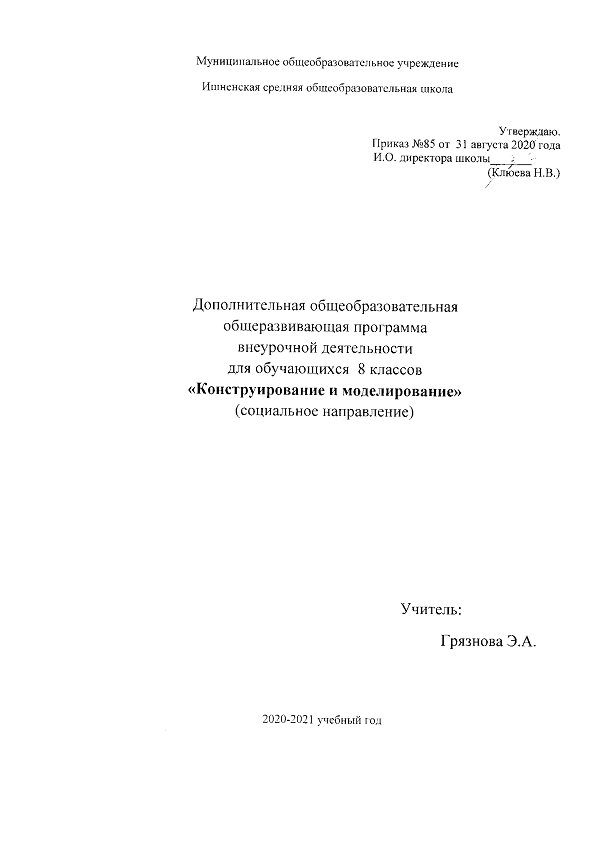 